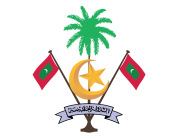 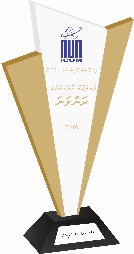 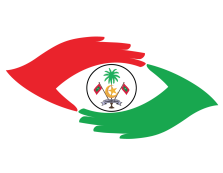 އަންދާސީ ހިސާބު ހުށަހަޅާ ފޯމުމަސައްކަތުގެ ތަފްޞީލް :  ޖުމުލަ އަގު: ............................... ރުފިޔާ (ޖީއެސްޓީ ނުހިމަނާ)ޖުމުލަ މުއްދަތު: .....................ދުވަސް (ރަސްމީ ބަންދު ދުވަސްތައް ހިމަނައިގެން)އަންދާސީ ހިސާބު ހުށަހަޅާ ފަރާތުގެ ތަފްޞީލް: ނަން:			...........................................ވިޔަފާރީގެ ނަން:		...........................................އެޑްރެސް: 		...........................................ފޯނު ނަމްބަރ: 		...........................................އައި. ޑީ ކާޑު ނަންބަރު:	..........................................ވިޔަފާރީގެ ރެޖިސްޓްރީ ނަމްބަރ:ތާރީޚް: 			...........................................ވިޔަފާރީގެ ސީލް:        ...........................................	ސޮއި:			..........................................މަޢުލޫމާތު ކަރުދާސްތަޢާރަފްމިއީ މިކޮމިޝަނަށް ތިރީގައި މިދަންނަވާ ތަކެތި ގަންނަން ބޭނުންވެގެން ކުރެވުނު ބިޑެކެވެ.މަސައްކަތުގެ ރިކުއަރމަންޓްCategory 1LaptopCategory 2Computer Systemއަންދާސީހިސާބާއި ގުޅިގެން ބޭނުންކުރާ ފައިސާމި ބިޑާ ގުޅިގެން ހިންގާ ފައިސާގެ ހުރިހާ މުޢާމަލާތްތަކުގައި ބޭނުންކުރާނީ ދިވެހި ރުފިޔާއެވެ.ހުށަހެޅޭ އަންދާސީހިސާބުގެ ޢަދަދުމި މަސައްކަތްކުރުމަށް ކޮންމެ ފަރާތަކަށްވެސް ހުށަހެޅޭނީ އެއް ބިޑެވެ. އަންދާސީހިސާބުގެ ވެލިޑިޓީ މި އިޢުލާނާ ގުޅިގެން ހުށަހަޅާ ހުރިހާ ބިޑެއްގައި މަދުވެގެން 60 (ފަސްދޮޅަސް) ދުވަހުގެ ވެލިޑިޓީ މުއްދަތެއް އޮންނަންވާނެއެވެ. ޓެކްސްތަކާއި ޑިއުޓީތައްމި މަސައްކަތްކުރުމުގައި ރާއްޖެއާއި ރާއްޖޭން ބޭރުގައި ދައްކަންޖެހޭ ކަސްޓަމް ޑިއުޓީއާއި ޓެކްސްތައް އަދި އެނޫން ޗާރޖަސްއެއް ވާނަމަ އެ ފައިސާއެއް ދައްކަންޖެހޭނީ މަސައްކަތާ ހަވާލުވާ ފަރާތެވެ. އަންދާސީހިސާބާ ގުޅޭ މަޢުލޫމާތު ސާފުކުރާނެ ގޮތްމި އަންދާސީހިސާބާ ގުޅިގެން މަޢުލޫމާތު ސާފުކުރުމަށް ހުށަހަޅަންޖެހޭނީ ލިޔުމުން (ސިޓީ/އީމެއިލް) އިންނެވެ. ހުށަހަޅަންޖެހޭ ގޮތްއަންދާސީހިސާބު ހުށަހަޅާނީ އަންދާސީހިސާބު ހުށަހެޅުމަށް ކަނޑައެޅިފައިވާ ގަޑީގައި ކޮމިޝަނުގައި ބާއްވާ ބައްދަލުވުމުގައެވެ.އަންދާސީހިސާބު ހުށަހެޅުމަށް ކަނޑައަޅާފައިވާ ސުންގަޑީގެ ފަހުން ހުށަހަޅާ އަންދާސީހިސާބުތައް ބަލައި ނުގަނެވޭނެއެވެ. އަންދާސީހިސާބު ހުށަހަޅަންވާނީ "އަންދާސީހިސާބު ހުށަހަޅާ ފޯމް" ގައި ބަޔާންކޮށްފައިވާ ހުރިހާ ބައިތަކެއް ފުރިހަމަކޮށްފައެވެ. އަންދާސީހިސާބު ހުށަހަޅާ ފޯމް ފުރިހަމަނުކޮށް ހުށައަޅާ ފަރާތްތަކުގެ އަންދާސީހިސާބުތައް ބަލައިނުގަނެވޭނެއެވެ. މި ބިޑާ ގުޅޭ ހުރިހާ ލިޔުންތައް ހުންނަންވާނީ ދިވެހި ބަހުން ނުވަތަ އިނގިރޭސި ބަހުންނެވެ. އަންދާސީހިސާބު ހުޅުވުންއަންދާސީހިސާބު ހުޅުވުން އޮންނާނީ އެކަމަށް ޚާއްޞަކޮށްގެން ކޮމިޝަނުން ބާއްވާ ބައްދަލުވުމުގައެވެ. މިބައްދަލުވުމަށް ޙާޟިރުނުވާ ފަރާތްތަކަށް އަންދާސީހިސާބު ހުށަހެޅުމުގެ ފުރުޞަތު ނުދެވޭނެއެވެ. މި ބައްދަލުވުން އޮންނާނީ 01 އޮކްޓޫބަރ 2019 ވަނަ ދުވަހުގެ 10:00 ގައި ކޮމިޝަނުގެ ކޮންފަރެންސް ހޯލުގައެވެ. އަންދާސީހިސާބު ހުޅުވާ ބައްދަލުވުމުގައި އަންދާސީހިސާބު ހުށަހެޅި ފަރާތްތަކާއި، އެފަރާތްތަކުން ހުށަހެޅި އަގު، މުއްދަތު އަދި ބިޑާއި އެކު ހުށަހަޅަންޖެހޭ މަޢުލޫމާތުތަކުގެ ތެރެއިން ހުށަހެޅި މަޢުލޫމާތު ހިމެނޭ ގޮތަށް ޝީޓެއް ތައްޔާރުކޮށް ބައްދަލުވުމަށް ހާޟިރުވި ފަރާތްތަކުން ސޮއިކޮށް ކޮންމެ ފަރާތަކަށް އެޝީޓްގެ ކޮޕީ ޙަވާލުކުރެވޭނެއެވެ. ކޮލިފައިވާ އަންދާސީހިސާބުތައްމި ބިޑަށް ކުރިމަތިލެވޭނީ ދިވެހިރާއްޖޭގައި ވިޔަފާރިކުރުމަށް ރަޖިސްޓަރކޮށްފައިވާ ފަރާތްތަކަށެވެ.މި ބިޑަށް ކުރިމަތިލާ ފަރާތަކީ ދައުލަތުގެ ޕްރޮކިއުމެންޓް ބީލަންތަކަށް ކުރިމަތިލުމަށް ސަސްޕެންޑް ކުރެވިފައިވާ ފަރާތެއްކަމުގައި ވެގެން ނުވާނެއެވެ.އަންދާސީހިސާބާއެކު ހުށަހަޅަންޖެހޭ ލިޔުންތަކުގެ ތެރޭގައިވާ ތިރީގައި ދަންނަވާފައިވާ ލިޔުންތައް ހުށަނާޅާނަމަ އެބިޑެއް ބާޠިލް ކުރެވޭނެއެވެ.ޖީ.އެސް.ޓީ ދައްކަން ޖެހޭ ފަރާތެއްނަމަ ޖީ.އެސް.ޓީ ރެޖިސްޓްރޭޝަން ސެޓްފިކެޓްވިޔަފާރި ރެޖިސްޓްރޭޝަން ސެޓްފިކެޓްދަޢުލަތަށް ދައްކަންޖެހޭ ޓެކްސްއެއް ނެތްކަން އެނގޭނެ ލިޔުން (އިޢުލާނު ކުރި ތާރިޚުން ފެށިގެން ވޭތުވެދިޔާ 03 މަސް ތެރޭގައި ނަގާފައިވާ ލިޔުމަކަށް ވާންޖެހޭނެ)އަންދާސީހިސާބު އިވެލުއޭޓްކުރާނެ މިންގަޑުމި މަސައްކަތްކުރުމަށް ހުށަހަޅާފައިވާ އަންދާސީހިސާބުތައް އިވެލުއޭޓް ކުރުމުގައި ކޮމިޝަނުންދީފައިވާ ރިކުއަރމަންޓަށް ފެތޭތޯއާއި، ބިޑާއި ގުޅިގެން ފުރިހަމަކުރަންޖެހޭ ކަންކަން ފުރިހަމަކޮށްފައިވޭތޯ ބެލުމަށްފަހު ފުރިހަމަ ނުވާ އަންދާސީހިސާބުތަކާއި، ރިކުއަރމަންޓަށް ނުފެތޭ އަންދާސީހިސާބުތައް އިވެލުއޭޝަން ސްޓޭޖްގައި ބާޠިލްކުރެވޭނެއެވެ. މި އަންދާސީހިސާބު އިވެލުއޭޓްކުރުމުގައިޕޮއިންޓް ދޭނީ ތިރީގައި މިވާ ގޮތަށެވެ.އަގު			70 ޕޮއިންޓްމުއްދަތު			15 ޕޮއިންޓްތަޖުރިބާ 			10 ޕޮއިންޓްމާލީ ޤާބިލުކަން         05 ޕޮއިންޓްއަގަށް ޕޮއިންޓްދޭނީ އެންމެ ކުޑައަގު ހުށަހަޅާ ފަރާތަކަށް 70 ޕޮއިންޓްދީ އެނިސްބަތަށް ބަލައި ދެން ހުށަހަޅާ އަގުތަކަށް ޕޮއިންޓްދީގެންނެވެ.މުއްދަތަށް ޕޮއިންޓްދޭނީ އެންމެ ކުރުމުއްދަތު ހުށަހަޅާ ފަރާތަކަށް 15 ޕޮއިންޓްދީ، އެނިޞްބަތަށް ބަލައި ދެންހުށަހަޅާ މުއްދަތުތަކަށް ޕޮއިންޓްދީގެންނެވެ.ތަޖުރިބާއަށް ޕޮއިންޓްދޭނީ އަންދާސީ ހިސާބު ހުށަހަޅާ ފޯމާއެކު މިކަރުދާހުގެ 16 ވަނަ މާއްދާގެ  (ނ) ގައި ބަޔާންކޮށްފައިވާ، 'ވޭތުވެދިޔަ 2 އަހަރު ދުވަހު ކޮށްފައިވާ މިބާވަތުގެ 10 މަސައްކަތް' ޝީޓްގައި 10 ،މަސައްކަތް ހިމަނައި، އެ މަސައްކަތްތައް ހުށަހަޅާފައިވާނަމަ 10 ޕޮއިންޓްދީ އަދި 10 މަސައްކަތަށްވުރެ މަދުން އެބާވަތުގެ މަސައްކަތް ކޮށްފައިވާ ކަމުގެ ލިޔުން ހުށަހަޅާފައިވާނަމަ ކޮށްފައިވާ މަސައްކަތުގެ އަދަދަށް ބަލައި ނިސްބަތުންނެވެ.ހުށަހަޅާ އަންދާސީހިސާބުގެ އަގު 500,000/-(ފަސްލައްކަ) ރުފިޔާ އަށްވުރެ ބޮޑު ވާނަމަ، އެފަރާތުން ވޭތުވެދިޔަ 2 އަހަރުދުވަހުގެ އޮޑިޓެޑް ފައިނޭންޝަލް ސްޓޭޓްމަންޓް ހުށަހަޅަންވާނެއެވެ. މާލީ ޤާބިލްކަމަށް މާކްސް ދިނުމުގައި އެފަރާތަކުން ހުށަހަޅާ ވޭތުވެދިޔަ 2 އަހަރު ދުވަހުގެ އޮޑިޓެޑް ފައިނޭންޝަލް ސްޓޭޓްމަންޓުން ހިސާބުކުރާ އެވްރެޖް ނެޓް އެސެޓްސްގެ އަދަދު އެފަރާތުން ހުށަހަޅާއަންދާސީހިސާބުގެ އަގުގެ 3 ގުނަ ނުވަތަ އެއަށްވުރެ އިތުރުވާނަމަ މާލީ ޤާބިލްކަމަށް ކަނޑައަޅާފައިވާ 05 ޕޮއިންޓްދީ، އެފަރާތަކުން ހުށަހަޅާ އަންދާސީހިސާބުގެ އަގު ވޭތުވެދިޔަ 2 އަހަރު ދުވަހުގެ އެވްރެޖް ނެޓް އެސެޓްސްގެ 3 ގުނައަށްވުރެ ދަށްވާނަމަ ޕޮއިންޓްދެވޭނީ ނިސްބަތުންނެވެ. އަދި 500,000/-(ފަސްލައްކަ) ރުފިޔާ އަށްވުރެ މަސައްކަތުގެ އަގު ބޮޑުވާ މަސައްކަތްތަކަށް އަންދާސީހިސާބު ހުށަހަޅާއިރު ކުންފުނީގެ އޮޑިޓެޑް ފައިނޭންޝަލް ސްޓޭޓްމަންޓުން ހިސާބުކުރާ ނެޓް އެސެޓްސްގެ ވެލިއު، އެފަރާތުން ހުށަހަޅާ އަންދާސީހިސާބުގެ އަގުގެ %30 އަށްވުރެ ދަށްވާނަމަ ހުށަހަޅާފައިވާ އަންދާސީ ހިސާބު ބާޠިލުކުރެވޭނެއެވެ. އަންދާސީހިސާބުގެ އަގު 500,000/-(ފަސްލައްކަ) އަށްވުރެ ދަށްވާނަމަ، މާލީ ޤާބިލުކަމަށް ޕޮއިންޓް ދޭނީ އަންދާސީ ހިސާބު ހުށަހަޅާ ފޯމާއި އެކު މިކޮމިޝަނުންދޭ "ވޭތުވެދިޔަ 2 އަހަރު ދުވަހުކޮށްފައިވާ މިބާވަތުގެ 10 މަސައްކަތް" ފޯމް ފުރިހަމަކުރުމަށްފަހު އެފޯމުގައިވާ މަސައްކަތްތަކުގެ ތެރެއިން ރިފަރެންސް ލެޓަރ ހުށަހަޅާފައިވާ މަސައްކަތްތަކުގެ އަގުތައް ރިފަރެންސް ލެޓަރގައި ހިމަނައި، ހުށަހަޅާފައިވާ މަސައްކަތްތަކުގެ ތެރެއިން މަސައްކަތެއްގެ އަގު އަންދާސީ ހިސާބުގައިވާ އަގަށްވުރެ ބޮޑުވާނަމަ 05 ޕޮއިންޓް ދޭގޮތަށެވެ. ހުށަހަޅާފައިވާ އަގާ އެއްވަރުގެ ނުވަތަ އެއަށްވުރެ އަގު ބޮޑު މަސައްކަތެއް ކޮށްފައިނުވާނަމަ މާލީ ޤާބިލުކަމަށް ޕޮއިންޓެއް ނުދެވޭނެއެވެ.އަންދާސީހިސާބު އެވޯޑްކުރުމާއި އެއްބަސްވުމުގައި ސޮއިކުރުންއިވެލުއޭޓްކުރުމަށްފަހު، އިވެލުއޭޝަންއިން އެންމެ ގިނަ ޕޮއިންޓް ލިބޭ ފަރާތަކަށް އަންދާސީހިސާބު އެވޯޑްކުރިކަން "ވޯކް އެވޯޑިންގ ނޯޓް" އަކުން އަންގާނެއެވެ. އަދި އެއްބަސްވުމުގައި ސޮއިކުރުމަށް 02 (ދޭއް) ދުވަހުގެ މުއްދަތު އެފަރާތަށް ދެވޭނެއެވެ. ދެންނެވުނު ގޮތުގެމަތިން މަސައްކަތާ ޙަވާލު ނުވެއްޖެނަމަ، ނުވަތަ މަސައްކަތް ފަށަންޖެހޭނެކަމަށް އެއްބަސްވުމުގައިވާ މުއްދަތުގެ ތެރޭގައި މަސައްކަތް ނުފަށައިފިނަމަ އެފަރާތުން މަސައްކަތް ވަކިކޮށް އެހެން ފަރާތަކާ މަސައްކަތް ޙަވާލުކުރުމުގެ އިޚްތިޔާރު ކޮމިޝަނަށް ލިބިގެންވެއެވެ. އެއްބަސްވުމުގައި ސޮއިކުރަން އަންނަ ފަރާތަކީ އެ ކުންފުންޏެއްގެ ފަރާތުން އަންނަ ފަރާތެއްކަން އެނގޭނެ ލިޔުމެއް ހުށަހަޅަންވާއެވެ. އެއްބަސްވުމުގައި ސޮއިކުރެވޭނީ ދެފަރާތުން ހާޟިރުވެ އެއްވަގުތެއްގައި ތަފާތެއް ނެތް ދެ ކޮޕީގައެވެ.ފައިސާ އަދާކުރާނެ ގޮތްމަސައްކަތުގެ އަގުދެވޭނީ މަސައްކަތް ނިމުމުން މަސައްކަތް ބަލައިގަތްކަމަށް މަސައްކަތްކުރުވި ފަރާތުން ލިޔުން ދިނުމުން، މަސައްކަތް ކުރި ފަރާތުން އިންވޮއިސް ހުށަހެޅުމުންނެވެ.ލިކުއިޑޭޓެޑް ޑެމޭޖަސްމަސައްކަތް ނުނިމި ލަސްވާ ކޮންމެ ދުވަހަކަށް ލިކުއިޑޭޓަޑް ޑެމޭޖަސްގެ ގޮތުގައި ތިރީގައިވާ ގޮތުގެމަތިން ފައިސާ ކެނޑޭނެއެވެ. 0.005 x CP x LD = ލިކުއިޑޭޓަޑް ޑެމޭޖަސް CP (ކޮންޓްރެކްޓް ޕްރައިސް) – ކޮންޓްރެކްޓްގެ ޖުމުލަ އަގުLD (ލޭޓް ޑިއުރޭޝަން) – ކޮންޓްރެކްޓްގެ މުއްދަތަށްވުރެ އިތުރުވާ ދުވަސްތައްލިކުއިޑޭޓެޑް ޑެމޭޖަސްގެ ގޮތުގައި ގިނަވެގެން ކެނޑޭނީ މުޅި ކޮންޓްރެކްޓްގެ 15% އަށް ވުރެ ބޮޑު ނުވާ މިންވަރެކެވެ. އެމިންވަރަށްވުރެ އިތުރުވެއްޖެނަމަ އެފަރާތުން މަސައްކަތް ވަކިކުރެވޭނެއެވެ. މަސައްކަތް ނިމުނުކަމުގެ ލިޔުން ދިނުންމަސައްކަތް ނިމުމުން، ކުރިމަސައްކަތް ބަލާ ޗެކްކުރުމަށްފަހު، ކޮމިޝަނުގެ ރިކުއަރމަންޓާއި އެއްގޮތަށް މަސައްކަތް ފުރިހަމަކޮށްފައިވާނަމަ، މަސައްކަތް ފުރިހަމަކުރި ކަމުގެ ލިޔުން ކޮމިޝަނުން ދޭނެއެވެ. އަންދާސީހިސާބާ އެކު ހުށަހަޅަންޖެހޭ ލިޔުންތައް:ހ)	އަންދާސީހިސާބު ހުށަހަޅާފޯމްށ)	ދަޢުލަތަށް ދައްކަންޖެހޭ ޓެކްސްއެއް ނެތްކަން އެނގޭނެ ލިޔުން (އިޢުލާނު ކުރި ތާރިޚުން ފެށިގެން ވޭތުވެދިޔަ            03 މަސް ތެރޭގައި ނަގާފައިވާ ލިޔުމަކަށް ވާންޖެހޭނެ)ނ)	"ވޭތުވެދިޔަ 2 އަހަރު ދުވަހު ކޮށްފައިވާ މިބާވަތުގެ 10 މަސައްކަތް" ފޯމް އަދި އެމަސައްކަތްތަކުގެ ރިފަރެންސް ލެޓަރތައް (ގިނަވެގެން ހުށަހެޅޭނީ 10 މަސައްކަތުގެ ރިފަރެންސް ލެޓަރ އެވެ. މަސައްކަތް ކޮށްފައިވާ ލިޔުމުގެ ގޮތުގައި މަސައްކަތުގެ އެގްރީމަންޓާއި، މަސައްކަތް އެވޯޑްކޮށްފައިވާ ކަމުގެ ލިޔުން ބަލައި ނުގަނެވޭނެއެވެ.)ރ)	ޖީ.އެސް.ޓީ ރެޖިސްޓްރޭޝަން ސެޓްފިކެޓް (ޖީ.އެސް.ޓީ ދައްކަން ޖެހޭ ފަރާތްތައް)ބ)	ވިޔަފާރި ރެޖިސްޓްރޭޝަން ސެޓްފިކެޓްގެ ކޮޕީޅ)     ސްޕެސިފިކޭޝަން، ފޮޓޯ ނުވަތަ ކެޓަލޮގްއިތުރުމަޢުލޫމާތު ސާފުކުރެއްވުމަށް 3015223/3015221 ގުޅުއްވުންއެދެން.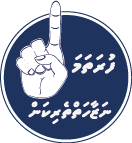 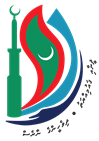 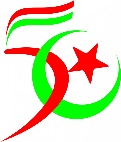 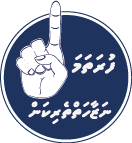 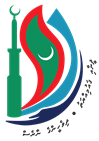 TypeQtyCategoryLaptop41Desktop Computer System12Laptop (Minimum Specification)Laptop (Minimum Specification)ProcessorIntel Core i5 1.6GHz 8th GenMemory8GB DDR4 Hard Disk250GB SSDNetworkIntegrated EthernetScreen SizeBetween 15" to 15.6"WeightBetween 1.8KG to 2.2KGOSWindows 10 Pro 64bit (Genuine)Warranty1 Year WarrantyGraphics1GB or moreComputer System (Minimum Specification)Computer System (Minimum Specification)ProcessorIntel Core i7 4.0 GHz 9th Gen Cores6 coresMemory32GB RAM DDR4 2133 MHzHard Disk500GB SSD x 2pcsNetworkIntegrated EthernetMonitor Size24 Inch Full HD 1920x1080  with 1xHDMI, 1xVGAOSWindows 10 Pro 64bit (Genuine)Warranty1 Year WarrantyGraphics4GB GDDR5 with 1xHDMI, 1xVGA 